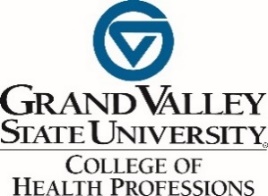 Applicant Name:       	G#:      	Date:      
Additional Comments:        	


Submission Instructions: Download this form, complete, and save it as a Word document (.doc or .docx)Upload this completed document into your online applicationIf you are unable to successfully attached this form to your online application, you may email it to: chpreceptionist@gvsu.eduThe following prerequisites may be in progress at the time of application; however, they must be completed prior to the fall (August) start of the program 
Exception: Biological Chemistry must be completed with a “C+” or better prior to the start of 400-level AFN courses.The following prerequisites may be in progress at the time of application; however, they must be completed prior to the fall (August) start of the program 
Exception: Biological Chemistry must be completed with a “C+” or better prior to the start of 400-level AFN courses.The following prerequisites may be in progress at the time of application; however, they must be completed prior to the fall (August) start of the program 
Exception: Biological Chemistry must be completed with a “C+” or better prior to the start of 400-level AFN courses.The following prerequisites may be in progress at the time of application; however, they must be completed prior to the fall (August) start of the program 
Exception: Biological Chemistry must be completed with a “C+” or better prior to the start of 400-level AFN courses.The following prerequisites may be in progress at the time of application; however, they must be completed prior to the fall (August) start of the program 
Exception: Biological Chemistry must be completed with a “C+” or better prior to the start of 400-level AFN courses.The following prerequisites may be in progress at the time of application; however, they must be completed prior to the fall (August) start of the program 
Exception: Biological Chemistry must be completed with a “C+” or better prior to the start of 400-level AFN courses.Prerequisite CoursesSchool & Course CodeSemester 
Completed or PlannedGradeOffice Use OnlyOffice Use Onlye.g., PsychologyGVSU - PSY 101Ae.g., StatisticsGRCC - MA 215Winter 2022Anatomy & Physiology I(BMS 250 or BMS 208)Anatomy & Physiology IIBMS 251 or BMS 290 & 391 (formerly 291)Anatomy & Physiology IIBMS 251 or BMS 290 & 391 (formerly 291)General Biology (BIO 120)Basic Nutrition (BMS 105)Organic Chemistry (CHM 231 or 241/242)Biological Chemistry (C+ or better)
(CHM 230, 232 or 461)Applied Food & Nutrition (AFN 281)General Ed Courses…These General Education (GE) courses are part of your overall degree requirements; however, they are not all required to be complete at the time of application. Please mark the courses that are in progress or complete. Courses (or their equivalents) listed in parenthesis are required by the major. For more information see your GVSU Banner myPath or connect with your GVSU academic advisor.General Ed Courses…These General Education (GE) courses are part of your overall degree requirements; however, they are not all required to be complete at the time of application. Please mark the courses that are in progress or complete. Courses (or their equivalents) listed in parenthesis are required by the major. For more information see your GVSU Banner myPath or connect with your GVSU academic advisor.General Ed Courses…These General Education (GE) courses are part of your overall degree requirements; however, they are not all required to be complete at the time of application. Please mark the courses that are in progress or complete. Courses (or their equivalents) listed in parenthesis are required by the major. For more information see your GVSU Banner myPath or connect with your GVSU academic advisor.General Ed Courses…These General Education (GE) courses are part of your overall degree requirements; however, they are not all required to be complete at the time of application. Please mark the courses that are in progress or complete. Courses (or their equivalents) listed in parenthesis are required by the major. For more information see your GVSU Banner myPath or connect with your GVSU academic advisor.General Ed Courses…These General Education (GE) courses are part of your overall degree requirements; however, they are not all required to be complete at the time of application. Please mark the courses that are in progress or complete. Courses (or their equivalents) listed in parenthesis are required by the major. For more information see your GVSU Banner myPath or connect with your GVSU academic advisor.General Ed Courses…These General Education (GE) courses are part of your overall degree requirements; however, they are not all required to be complete at the time of application. Please mark the courses that are in progress or complete. Courses (or their equivalents) listed in parenthesis are required by the major. For more information see your GVSU Banner myPath or connect with your GVSU academic advisor. Physical Sciences (CHM 109) Social/Behavioral Science Issues Life Sciences (BIO 120) Social/Behavioral Science  Issues (AHS 340) Arts Historical Analysis  Writing Strategies (WRT 150) Philosophy & Literature Global Perspectives  1st SWS Class Math (STA 215) US Diversity  2nd SWS Class (AFN 495 during program)  MTA…If you are a Michigan transfer student and plan to complete the Michigan Transfer Agreement (MTA) check this box and indicate the semester in which you will complete the MTA in the comments section below.  MTA…If you are a Michigan transfer student and plan to complete the Michigan Transfer Agreement (MTA) check this box and indicate the semester in which you will complete the MTA in the comments section below.  MTA…If you are a Michigan transfer student and plan to complete the Michigan Transfer Agreement (MTA) check this box and indicate the semester in which you will complete the MTA in the comments section below.